.Intro: 16 counts.[1-8] HEEL SWITCHES with HOOK, HEEL SWITCHES with HOOK, STOMP[9-16] CROSS ROCK STEP, RECOVER, CHASSÉ to R in 1/4 TURN R, WALK L,R in 1/2 TURN R, SHUFFLE FWD[17-24] STEP SIDE, SLIDE, SCISSOR STEP, 1/4 TURN R and STEP BACK, 1/2TURN R and STEP FWD, SHUFFLE FWDRestart : At the 3e repetition of the dance, after 24 counts, restart the dance from the beginning.[25-32] JUMP OUT FWD, CLAP, JUMP IN BACK, 2X CLAP, JUMP OUT FWD, JUMP IN BACK, JUMP OUT FWD, JUMP OUT FWDHAVE FUN !Guy & StéphaneGood Vibes Country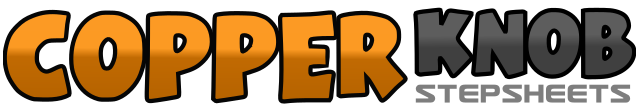 .......Count:32Wall:2Level:Beginner.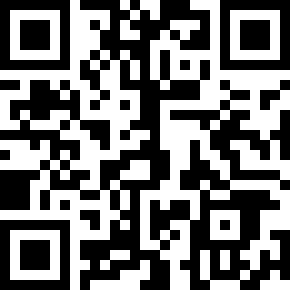 Choreographer:Stéphane Cormier (CAN) & Guy Dubé (CAN) - September 2019Stéphane Cormier (CAN) & Guy Dubé (CAN) - September 2019Stéphane Cormier (CAN) & Guy Dubé (CAN) - September 2019Stéphane Cormier (CAN) & Guy Dubé (CAN) - September 2019Stéphane Cormier (CAN) & Guy Dubé (CAN) - September 2019.Music:Good Vibes - Chris JansonGood Vibes - Chris JansonGood Vibes - Chris JansonGood Vibes - Chris JansonGood Vibes - Chris Janson........1&2Heel R forward diagonaly to right, step R together L, heel L forward diagonaly to left&3Step L together R, heel R forward diagonaly to right&4Raise step R cross over knee L, heel R forward diagonaly to right&5Step R together L, heel L forward diagonaly to left&6Step L together R, heel R forward diagonaly to right&7Step R together L, heel L forward diagonaly to left&8Raise step L cross over knee R, stomp L on the floor diagonaly to left1-2Cross rock step R over L, recover on L3&4Chassé R,L,R to right in 1/4 turn to right (3:00)5-6Walk L,R in 1/2 turn to right (9:00)7&8Shuffle L,R,L forward1-2Step R to side, slide L together R3&4Step R to side, step L together R, cross step R over L5-61/4 turn to right and step L back, 1/2 turn to right and step R forward7&8Shuffle L,R,L forward&1-2Step R jump outside forward, step L outside forward, hold with hands clap&3-4Step R jump inside back, step L inside back, hold with 2 hands clap&5Step R jump outside forward, step L outside forward&6Step R jump inside back, step L inside back&7Step R jump outside forward, step L outside forward&8Step R jump outside forward, step L outside forward